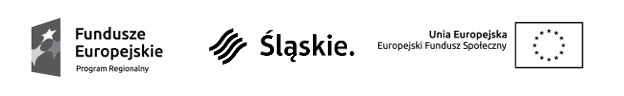 UMOWA NR …………………………….w sprawie odbywania stażuw ramach Projektu: „Zmiana kwalifikacji nowym życiowym celem 2”współfinansowanego ze środków Unii Europejskiej w ramach Europejskiego Funduszu Społecznego oraz budżetu państwarealizowanego w oparciu o zawartą z Instytucją PośredniczącąUmowę o dofinansowanie projektu nr RPSL.07.01.03-24-0AAH/20zawarta w Żorach w dniu …................. pomiędzy: CDO24 Spółka z o.o Ul. Rybnicka 152 44-240, Żory: REGON: 241161854 NIP: 954267367 KRS: 0000325611 zwaną/ym dalej „Beneficjentem”,reprezentowanym przez:………………………………………………………..na podstawie pełnomocnictwa stanowiącego załącznik do umowy (jeżeli dotyczy)a ………………………………………………………………………………………………………, zwanym dalej „Uczestnikiem projektu”a …………………………………………………………..………………………………………………reprezentowanym przez ……………………………………………………………………………..z siedzibą przy………………………………………………………………………………………… zwanym dalej „Podmiotem przyjmującym na staż”,zwanych dalej Stronami. §1Przedmiot umowyNiniejsza umowa reguluje wzajemne stosunki pomiędzy Stronami, a także określa ich prawa i obowiązki w zakresie realizacji stażu dla Uczestnika projektu.Przedmiotem niniejszej umowy jest zorganizowanie stażu u Podmiotu przyjmującego na staż dla Uczestnika projektu skierowanego przez Beneficjenta zgodnie ze złożonym wnioskiem o zawarcie umowy na zorganizowanie stażu z dnia…………….. r.W czasie odbywania stażu, pomiędzy Podmiotem przyjmującym na staż a Uczestnikiem projektu nie nawiązuje się stosunek pracy.§ 2Warunki realizacji stażuCzas odbywania stażu ustala się na okres od dnia …….……….r. do dnia .……………….r.Staż odbywać się będzie na stanowisku……………………………………… zgodnie z zaakceptowanym przez strony umowy programem stażu, który stanowi załącznik nr …. do niniejszej umowy.Miejsce odbywania stażu:…………………………………………………………… Cel stażu: ……………………………………………………………………………………….Dane opiekuna stażysty: Imię i nazwisko: …………………………………………………………………….Zajmowane stanowisko:………………………………………………………...Telefon kontaktowy oraz adres e-mail: tel ……………………, e-mail:……………………Dane osoby odpowiedzialnej za kontakt z Beneficjentem:Imię i nazwisko: …………………………………………………………………….Zajmowane stanowisko:………………………………………………………...Telefon kontaktowy oraz adres e-mail: tel …………………, e-mail:………………………Opiekun stażysty zobowiązany jest do prowadzenia listy obecności Uczestnika projektu.Opiekun stażysty udziela mu wskazówek i pomocy w wypełnianiu powierzonych zadań oraz poświadcza własnym podpisem prawdziwość informacji zawartych w sprawozdaniu Uczestnika projektu o przebiegu stażu.§ 3Obowiązki i prawa Podmiotu przyjmującego na stażPodmiot przyjmujący na staż zobowiązuje się do:zapoznania Uczestnika projektu z programem stażu oraz jego obowiązkami 
i uprawnieniami (w tym wynikającymi z niniejszej umowy); opracowania we współpracy z Uczestnikiem projektu rozkładu czasu odbywania stażu;zapewnienia Uczestnikowi projektu warunków niezbędnych dla należytej realizacji stażu, zgodnie z ustalonym programem, w postaci co najmniej: odpowiedniego stanowiska pracy, warsztatu, pomieszczenia, urządzeń i materiałów;zapewnienia Uczestnikowi projektu odbywającemu staż, warunków przewidzianych jak dla pracowników w zakresie bezpieczeństwa i higieny pracy ,zapewnienia Uczestnikowi projektu profilaktycznej ochrony zdrowia w zakresie przewidzianym jak dla pracowników,przeszkolenia Uczestnika projektu na zasadach przewidzianych dla pracowników w zakresie bhp, przepisów przeciwpożarowych, zapoznania go z obowiązującym regulaminem pracy oraz z przepisami o ochronie tajemnicy państwowej i służbowej (jeśli dotyczy),w razie wypadku sporządzenia dokumentacji wypadkowej, jeśli ma do tego uprawnienia lub zaangażowania do tego uprawnionej  osoby oraz przekazania  stosownych dokumentów do ZUS,zapewnienia Uczestnikowi projektu, na zasadach przewidzianych dla pracowników, bezpłatnych posiłków i napojów profilaktycznych, odzieży i obuwia roboczego, środków ochrony indywidualnej oraz niezbędnych środków higieny osobistej, jeśli są one wymagane w zakładzie pracy na podstawie przepisów,kontrolowania obecności Uczestnika projektu w miejscu stażu,sprawowania nadzoru nad odbywaniem stażu  w postaci wyznaczenia Opiekuna stażysty, wyznaczonego na etapie przygotowań do realizacji programu stażu, który wprowadza Uczestnika projektu w zakres obowiązków oraz zapoznaje z zasadami i procedurami obowiązującymi w organizacji (w tym zasadami BHP i przeciwpożarowymi), w której odbywa staż, a także monitoruje realizację przydzielonego w programie stażu zakresu obowiązków i celów edukacyjno-zawodowych oraz udziela informacji zwrotnej Uczestnikowi projektu na temat osiąganych wyników i stopnia realizacji zadań. nie powierzania w okresie odbywania stażu Uczestniczce projektu będącej w ciąży, czynności lub zadań w warunkach szkodliwych lub uciążliwych dla zdrowia oraz w porze nocnej,umożliwienia Uczestnikowi projektu zgłaszania się do Biura projektu w celu złożenia poświadczenia odbywania stażu, rozliczania się z tytułu stażu,umożliwienia Uczestnikowi projektu zgłaszania się do Powiatowego Urzędu Pracy , jeżeli uczestnik w trakcie odbywania stażu jest zarejestrowany w Powiatowym Urzędzie Pracy jako osoba bezrobotna,bezzwłocznego, nie później jednak niż w ciągu 7 dni, informowania Beneficjenta na piśmie o przypadkach przerwania przez Uczestnika projektu odbywania stażu, o każdym dniu nieusprawiedliwionej nieobecności podczas odbywania stażu  oraz innych, istotnych dla stażu  zdarzeniach,rzetelnego prowadzenia listy obecności Uczestnika projektu odbywającego staż i niezwłocznego przedkładania jej oryginału do Beneficjenta - nie później niż do 5-go dnia każdego miesiąca.  wydania, niezwłocznie po zakończeniu stażu, nie później jednak niż w terminie 5 dni, od zakończenia realizacji programu stażu, pisemnej oceny potwierdzającej odbycie stażu, zawierającej następujące informacje:datę rozpoczęcia i zakończenia stażu;cel i program stażu;opis zadań wykonywanych przez Uczestnika projektu;opis celów edukacyjno-zawodowych i kompetencji uzyskanych przez Uczestnika projektu w wyniku odbywanego stażu;pisemną ocenę Uczestnika projektu dokonaną przez Opiekuna stażu, która uwzględnia osiągnięte rezultaty oraz efekty stażu.umożliwienia Uczestnikowi projektu oceny programu stażu w formie pisemnej,przestrzegania czasu odbywania stażu przez Uczestnika projektu, który nie może przekraczać 8 godzin na dobę i 40 godzin tygodniowo (z zastrzeżeniem, iż w przypadku osób niepełnosprawnych czas pracy osoby niepełnosprawnej ze znacznym lub umiarkowanym stopniem niepełnosprawności nie może przekroczyć 35 godzin tygodniowo i 7 godzin dziennie). Staż może być realizowany w elastycznych godzinach lub niepełnej liczbie godzin na stanowiskach, dla których zostało to przewidziane. Uczestnik projektu, nie powinien odbywać stażu w niedziele i święta, ani w godzinach nadliczbowych, chyba że charakter pracy tego wymaga. W zakładach pracy działających w systemie zmianowym staże   nie powinny odbywać się podczas zmiany nocnej, chyba że charakter pracy tego wymaga,udzielenia dni wolnych, na wniosek Uczestnika projektu w wymiarze 2 dni za każde 30 dni kalendarzowych odbywania stażu. Za dni wolne przysługuje stypendium. Za ostatni miesiąc odbywania stażu Organizator stażu jest zobowiązany udzielić dni wolnych przed upływem terminu zakończenia stażu (Uczestnik projektu nabywa prawo do dni wolnych sukcesywnie po upływie kolejnych 30 dni kalendarzowych odbywania stażu. W okresie pierwszych 30 dni odbywania stażu, dni wolne nie przysługują. Oznacza to, że dwóch dni wolnych można udzielać zawsze po 30 dniach kalendarzowych odbytego stażu). Urlopy okolicznościowe Uczestnikowi projektu nie przysługują,zapewnienia Uczestnikowi projektu prawa do okresów odpoczynku na zasadach przewidzianych dla pracowników oraz prawa do równego traktowania na zasadach przewidzianych w przepisach rozdziału IIa w Dziale pierwszym ustawy z dnia 26 czerwca 1974 r. – Kodeks pracy (tj. Dz.U. z 2019 r., poz. 1040, z poźn.zm.), dostarczenia na żądanie Beneficjenta wszelkich niezbędnych dokumentów związanych z realizacją stażu.Podmiot przyjmujący na staż podlega kontroli w zakresie przestrzegania obowiązków wynikających z niniejszej umowy. Do przeprowadzenia kontroli upoważnieni są: Beneficjent, instytucje krajowe, jak i instytucje Unii Europejskiej związane z nadzorem realizacji Regionalnego Programu Operacyjnego na lata 2014-2020 Województwa Śląskiego.Ochrona danych osobowych:W związku z realizacją Umowy o dofinansowanie projektu współfinansowanego ze środków Europejskiego Funduszu Społecznego w ramach Regionalnego Programu Operacyjnego Województwa Śląskiego na lata 2014-2020 z dnia …..….., na podstawie umowy powierzenia z dnia ………….Beneficjent umocowuje Podmiot przyjmujący na staż do przetwarzania danych osobowych na warunkach określonych w odrębnej umowie powierzenia przetwarzania danych osobowych, podpisywanej równolegle z niniejszą umową na zasadach określonych w RODO i dostępnej na stronie www.rpo.wup-katowice.pl.1. Administratorem danych osobowych jest Beneficjent, za wyjątkiem zakresu danych osobowych wskazanych w załączniku nr 2 do niniejszej umowy, dla których administratorem danych jest Zarząd Województwa Śląskiego - Instytucja Zarządzająca. 2. Informacje dotyczące przetwarzania danych osobowych przez Zarząd Województwa Śląskiego - Instytucję Zarządzającą zawarte są w załączniku nr 1 do niniejszej umowy. 3. Informacje dotyczące przetwarzania danych osobowych przez Beneficjenta: 1) Kontakt do Inspektora Ochrony Danych Osobowych/osoby wyznaczonej do kontaktu w sprawie przetwarzania danych8 –iok@kancelaria-iustitia.pl 2) Celem przetwarzania danych jest realizacja niniejszej umowy, w związku z udzieleniem wsparcia w ramach projektu. Beneficjent ma prawo do przetwarzania danych osobowych Uczestnika projektu zgodnie z art. 6 ust. 1 lit. b i c oraz art. 9 ust. 2 lit. f, g Rozporządzenia Parlamentu Europejskiego i Rady (UE) 2016/679 z dnia 27 kwietnia 2016 r. w sprawie Ochrony osób fizycznych w związku z przetwarzaniem danych osobowych i w sprawie swobodnego przepływu takich danych oraz uchylenia dyrektywy 95/46/WE (ogólne rozporządzenie o ochronie danych, zwane dalej RODO). 3) Prawo to wynika z niniejszej umowy oraz z przepisów prawa powszechnie obowiązującego, w szczególności z ustawy z dnia 11 lipca 2014 r. o zasadach realizacji programów w zakresie polityki spójności finansowanych w perspektywie finansowej 2014-2020. 4) Dane osobowe będą przetwarzane przez następujących odbiorców:9 , Instytucję Zarządzającą, Instytucję Pośredniczącą oraz instytucje kontrolne upoważnione do przetwarzania danych osobowych na podstawie odrębnych przepisów prawa, operatora pocztowego lub kuriera (w przypadku korespondencji papierowej), podmioty zapewniające obsługę teleinformatyczną projektu, podmioty którym zostało powierzone przetwarzanie danych osobowych. 5) Dane będą przetwarzane od dnia podpisania niniejszej umowy do pięciu lat począwszy od 31.12.2022r., przy czym IP-WUP może przedłużyć ten termin na dalszy czas oznaczony, informując o tym Uczestnika projektu. 6) Uczestnik projektu ma prawo żądać od Beneficjenta dostępu do swoich danych osobowych oraz ich sprostowania, usunięcia lub ograniczenia przetwarzania. Wymienione prawa będą realizowane w sposób określony w artykułach Rozdziału III RODO: „Prawa osoby, której dane dotyczą”. Uczestnik projektu ma prawo do wniesienia skargi Urzędu Ochrony Danych Osobowych w przypadku podejrzenia naruszenia przepisów o ochronie danych osobowych. 7) Podanie danych osobowych jest niezbędne do realizacji postanowień niniejszej umowy. Odmowa ich przekazania jest jednoznaczna z brakiem możliwości rozpoczęcia udziału w projekcie.§ 4Obowiązki i prawa Uczestnika projektuUczestnik projektu oświadcza, że:zapoznał się z treścią Regulaminu organizacji stażu i zobowiązuje się do respektowania zawartych w nim postanowień oraz oświadcza, że spełnia warunki uczestnictwa określone w projekcie,wszystkie jego dane zawarte w dokumentacji przedłożonej w trakcie rekrutacji są aktualne, a w przypadku ich zmiany w trakcie obowiązywania niniejszej umowy niezwłocznie powiadomi o tym Beneficjenta,Uczestnik projektu zobowiązuje się do:rozpoczęcia i ukończenia stażu w terminie, o którym mowa w § 2 ust. 1 niniejszej umowy,codziennego podpisywania listy obecności,sumiennego i starannego wykonywania czynności i zadań objętych programem stażu oraz stosowania się do poleceń Podmiotu przyjmującego na staż i upoważnionych przez niego osób, o ile nie są sprzeczne z prawem,przestrzegania ustalonego z Podmiotem przyjmującym na staż rozkładu czasu pracy w ramach  odbywania stażu,przestrzegania przepisów i zasad obowiązujących w miejscu odbywania stażu , w szczególności regulaminu pracy, tajemnicy służbowej, zasad bezpieczeństwa i higieny pracy oraz przepisów przeciwpożarowych,przestrzegania w zakładzie pracy zasad współżycia społecznego,wykonywania swoich obowiązków wynikających z niniejszej umowy z dbałością o interes Podmiotu przyjmującego na staż, jego dobre imię, a także z poszanowaniem mienia stanowiącego własność Podmiotu przyjmującego na staż,przestrzegania Regulaminu oraz programu stażu,niezwłocznego zawiadamiania Beneficjenta o niezdolności do pracy o czym świadczy dokument  wskazany w §3  Rozporządzenia Ministra Pracy i Polityki Socjalnej z dnia 15 maja 1996 r. w sprawie sposobu usprawiedliwiania nieobecności w pracy oraz udzielania pracownikom zwolnień od pracy (t.j. Dz. U. z 2014 r., poz. 1632). Dokument o którym mowa, powinien zostać dostarczony do Beneficjenta w terminie 7 dni od daty jego wystawienia.  sporządzenia po zakończeniu stażu pisemnej oceny programu stażu, sprawozdania z przebiegu stażu, zawierającego informacje o wykonywanych zadaniach oraz uzyskanych kwalifikacjach lub umiejętnościach zawodowych i dostarczenia go do Beneficjenta w terminie 5 dni roboczych od dnia zakończenia odbywania stażu, bieżącego, niezwłocznego informowania Beneficjenta o zmianach w sytuacji zawodowej, tj. o podjęciu zatrudnienia lub innej pracy zarobkowej lub podjęciu samozatrudnienia poprzez dostarczenie dokumentów potwierdzających tę okoliczność, a także informowanie o innych okolicznościach uniemożliwiających dalszy udział w stażu, dostarczenia na żądanie Beneficjenta wszelkich niezbędnych dokumentów związanych           z realizacją stażu (będących w dyspozycji Uczestnika projektu),    po zakończonym stażu wypełniania ankiet oraz udziału w badaniach monitoringowych.Uczestnik projektu podlega monitoringowi zatrudnienia przez łączny okres do trzech miesięcy następujących po dniu, w którym Uczestnik projektu zakończył udział w projekcie. W tym okresie w przypadku podjęcia zatrudnienia Uczestnik projektu zobowiązany jest do dostarczenia, do Beneficjenta wszystkich niezbędnych dokumentów potwierdzających zatrudnienie.Przez zatrudnienie rozumie się:stosunek pracy (zatrudnienie na min 3 miesiące oraz na co najmniej ½ etatu);samozatrudnienie (dotyczy wszystkich form prowadzenia działalności gospodarczej, bez względu na status prawny, oraz liczbę zatrudnionych pracowników).Za dokument potwierdzający zatrudnienie rozumie się:kopię umowy o pracę podpisanej z pracodawcą lub;zaświadczenie o zatrudnieniu wystawione przez pracodawcę lub; oświadczenie Uczestnika projektu o rozpoczęciu działalności gospodarczej (weryfikowane przez Beneficjenta w CEIDG) lub dowód opłacenia należnych składek na ubezpieczenia społeczne – dla osób, które rozpoczęły działalność gospodarczą.  Uczestnik projektu ma prawo wypowiedzieć niniejszą umowę z chwilą podjęcia zatrudnienia jednoznacznie wypełniając zapisy określone w ust. 3 niniejszego paragrafu.Uczestnik projektu zostanie pozbawiony możliwości kontynuowania stażu w przypadku:opuszczenia z przyczyn nieusprawiedliwionych więcej niż jednego dnia stażu,naruszenia podstawowych obowiązków określonych w regulaminie pracy,                        w szczególności stawienia się do odbycia stażu w stanie wskazującym na spożycie alkoholu, narkotyków lub środków odurzających lub spożywania w miejscu pracy alkoholu, narkotyków lub środków odurzających,usprawiedliwionej nieobecności uniemożliwiającej zrealizowanie programu stażu , np. długotrwałe zwolnienie lekarskie,podjęcia pracy zarobkowej. Uczestnik projektu powinien wykonywać czynności lub zadania w wymiarze czasu pracy obowiązującym jak dla pracownika zatrudnionego na danym stanowisku lub w zawodzie.§ 5Obowiązki i Prawa Beneficjenta Beneficjent opracowuje w porozumieniu z Podmiotem przyjmującym na staż program stażu.Beneficjent zapoznaje Uczestnika projektu z Regulaminem organizacji stażu.Beneficjent informuje Uczestnika projektu o obowiązkach oraz uprawnieniach: sumiennego i starannego wykonywania czynności i zadań objętych programem stażu , stosowania się do poleceń Podmiotu przyjmującego na staż i upoważnionych przez niego osób, jeżeli nie są sprzeczne z przepisami prawa, przestrzegania ustalonego czasu odbywania stażu oraz regulaminu pracy i porządku obowiązującego w zakładzie pracy, przestrzegania przepisów oraz zasad bhp a także przepisów przeciwpożarowych, dbania o dobro zakładu pracy oraz zachowania w tajemnicy informacji, których ujawnienie mogłoby narazić Podmiot przyjmujący na staż na szkodę, przestrzegania w  zakładzie pracy zasad współżycia społecznego.Beneficjent przed rozpoczęciem stażu kieruje uczestnika na badania lekarskie, w tym, jeżeli jest to konieczne na specjalistyczne badania psychologiczne i lekarskie, jeżeli wymaga tego specyfika pracy wykonywanej podczas odbywania stażu.  Beneficjent zgłasza do ubezpieczenia zdrowotnego emerytalnego, rentowego i wypadkowego Uczestnika projektu (w przypadku braku innych tytułów do objęcia obowiązkowym ubezpieczeniem) i opłaca za nich ww. składki. Beneficjent obejmuje Uczestnika projektu ubezpieczeniem zdrowotnym oraz od następstw nieszczęśliwych wypadków/ z tytułu wypadku przy pracy lub choroby zawodowej.Koszty składek ujęte w ust. 5 i 6 nie zwierają się w kwocie stypendium.Beneficjent wypłaca Uczestnikowi projektu stypendium stażowe zgodnie z zapisami § 6 niniejszej umowy.Beneficjent po zapoznaniu się z pisemną opinią Podmiotu przyjmującego na staż wydaje Uczestnikowi projektu zaświadczenie o odbyciu stażu. Oryginały dokumentów (zaświadczenie, opinia, badania lekarskie) Beneficjent zwraca Uczestnikowi projektu, natomiast kopie stanowią dokumentację projektu Beneficjenta.Beneficjent sprawuje nadzór nad odbywaniem stażu i zastrzega sobie prawo monitorowania prawidłowości jego przebiegu (także w siedzibie Podmiotu przyjmującego na staż).Beneficjent refunduje Podmiotowi przyjmującemu na staż koszty wynagrodzenia/dodatku do wynagrodzenia* (*niepotrzebne skreślić) opiekuna stażysty w wysokości zgodnej z Wytycznymi w zakresie realizacji przedsięwzięć z udziałem środków Europejskiego Funduszu Społecznego w obszarze rynku pracy na lata 2014-2020. Podstawą refundacji kosztów wynagrodzenia/dodatku do wynagrodzenia opiekuna stażysty będzie przedłożenie i weryfikacja następujących dokumentów przez Podmiot przyjmujący na staż:- umowa o pracę opiekuna stażu;- miesięczna listę płac;- dokument potwierdzający oddelegowanie do pełnienia funkcji opiekuna stażysty wraz z wymiarem oddelegowania;- dokument potwierdzający wysokość i fakt przyznania dodatku;- regulamin przyznawania dodatków u przedsiębiorcy.§ 6Stypendium stażoweUczestnikowi projektu w okresie odbywania stażu przysługuje comiesięczne stypendium stażowe, które miesięcznie wynosi nie więcej niż 80% najniższego wynagrodzenia za pracę– w przypadku niższego miesięcznego wymiaru godzin, wysokość stypendium ustala się proporcjonalnie, chyba że w danym miesiącu nie występuje 20 dni roboczych i odbywanie stażu w mniejszej liczbie godzin stażowych jest niezawinione ze strony Uczestnika i Podmiotu przyjmującego na staż.Stypendium jest przyznawane na okres od dnia rozpoczęcia do dnia zakończenia lub zaprzestania uczestnictwa w stażu.Podstawą wypłaty stypendium jest faktycznie wykonana praca Uczestnika projektu, której potwierdzeniem jest m.in. oryginał listy obecności na stażu. Stypendium powinno być wypłacane osobom uczestniczącym w stażu z dołu za okresy miesięczne, nie później niż w ciągu 14 dni od dnia upływu okresu, za który świadczenie jest wypłacane. Wypłata świadczeń należnych Uczestnikom projektu z tytułu udziału w projekcie będzie regulowana na bieżąco, z zachowaniem ustalonych terminów.Wypłata nastąpi na rachunek bankowy wskazany przez Uczestnika projektu:Nazwa banku:…………………………………………………………………… Nr rachunku: …………………………………………………………………….Stypendium stażowe nie przysługuje za dni nieobecności na stażu z zastrzeżeniem ust. 6 i 7.Uczestnik stażu zachowuje prawo do stypendium za okres udokumentowanej niezdolności do pracy, przypadający w okresie odbywania stażu, za który na podstawie odrębnych przepisów pracownicy zachowują prawo do wynagrodzenia lub przysługują im zasiłki z ubezpieczenia społecznego w razie choroby lub macierzyństwa.Uczestnik projektu zachowuje także prawo do stypendium stażowego w przypadku usprawiedliwienia tej nieobecności obowiązkiem stawiennictwa przed sądem, organem administracji publicznej lub w Powiatowym Urzędzie Pracy, jeżeli uczestnik w trakcie odbywania stażu jest zarejestrowany w Powiatowym Urzędzie Pracy jako osoba bezrobotna.Stypendium stażowe za niepełny miesiąc ustala się dzieląc kwotę stypendium przez 30, następnie mnożąc przez liczbę dni kalendarzowych przypadających w okresie, za które przysługuje stypendium.Stypendium stażowe zgodnie z art. 21 ust.1 pkt 137 ustawy z dnia 26 lipca 1991 r. o podatku dochodowym od osób fizycznych jest zwolnione z podatku dochodowego od osób fizycznych.Uczestnik projektu, pobierający stypendium stażowe zgodnie z art. 6 ust.1 pkt. 9a w związku z art. 9 ust. 6a oraz w związku z art.12 ustawy z dnia 13 października 1998 r. o systemie ubezpieczeń społecznych, podlega obowiązkowo ubezpieczeniu emerytalnemu, rentowemu i wypadkowemu, jeżeli nie ma innych tytułów rodzących obowiązek ubezpieczeń społecznych. Zgodnie z art. 16 ust. 9a ww. ustawy składki na ubezpieczenia społeczne osób pobierających stypendium w okresie stażu finansuje w całości Beneficjent. Podstawę wymiaru składek na ubezpieczenie społeczne stanowi kwota wypłacanego stypendium.Uczestnik projektu, pobierający stypendium stażowe zgodnie z art. 66 ust.1 pkt 24a ustawy z dnia 27 sierpnia 2004 r. o świadczeniach opieki zdrowotnej finansowanych ze środków publicznych podlegają ubezpieczeniu zdrowotnemu, jeżeli nie podlega temu ubezpieczeniu z innego tytułu przy czym składka zdrowotna wynosi 0 zł.§ 7Rozwiązanie umowy   Rozwiązanie umowy może nastąpić w przypadku:nieusprawiedliwionej nieobecności Uczestnika projektu podczas więcej niż 1 dnia stażu,naruszenia przez Uczestnika projektu podstawowych obowiązków określonych w Regulaminie pracy, w szczególności stawienia się na staż w stanie wskazującym na spożycie alkoholu, narkotyków lub środków psychotropowych lub spożywania na stanowisku pracy alkoholu, narkotyków lub środków psychotropowych,długotrwałej tj. powyżej 33 dni kalendarzowych usprawiedliwionej nieobecności uczestnika projektu uniemożliwiającej zrealizowanie programu stażu,podjęcia pracy zarobkowej przez Uczestnika projektu,niezrealizowania przez Podmiot przyjmujący na staż warunków i programu odbywania stażu oraz rażące naruszenie obowiązków wskazanych w § 3,niedopełnienie obowiązków wskazanych w § 5 przez Beneficjenta,podania nieprawdziwych danych w dokumentach rekrutacyjnych przez Uczestnika projektu,w sytuacji zaistnienia okoliczności rozwiązania Umowy uczestnictwa w projekcie współfinansowanym ze środków Europejskiego Funduszu Społecznego w ramach Regionalnego Programu Operacyjnego Województwa Śląskiego na lata 2014-2020,w przypadku stwierdzenia niezdolności do pracy przez Uczestnika projektu oraz braku aktualnego orzeczenia lekarskiego stwierdzającego brak przeciwwskazań do pracy na określonym stanowisku.W przypadku rozwiązania umowy z uwagi na niedopełnienie obowiązków wskazanych w § 5 przez Beneficjenta, Uczestnik projektu może dochodzić swoich praw na drodze postępowania sądowego. Stronom przysługuje prawo rozwiązania umowy za uprzednim tygodniowym wypowiedzeniem bez ponoszenia z tego tytułu konsekwencji, (z zastrzeżeniem ust. 2.) jedynie w wyjątkowej sytuacji. Wypowiedzenie składa się na piśmie (do Beneficjenta i podmiotu przyjmującego na staż/ do Beneficjenta i pracodawcy)  i wymaga szczegółowego uzasadnienia (np. z powodów zdrowotnych, sytuacji losowych, niezrealizowanie założeń stażu przez którąś ze stron umowy).   § 8Postanowienia końcowePodpisanie umowy jest jednoznaczne z zaakceptowaniem wszystkich postanowień w niej zawartych.Beneficjent nie ponosi odpowiedzialności za:błędy i zaniedbania, czy też niedopełnienie obowiązków popełnione zarówno przez Uczestnika projektu, Opiekuna stażysty, jak i przez Podmiot przyjmujący na staż; inne okoliczności wynikające z faktu odbywania stażu przez Uczestnika projektu na terenie Zakładu Pracy Podmiotu przyjmującego na staż.Wszelkie zmiany warunków umowy wymagają formy pisemnej (pod rygorem nieważności) i muszą być zawarte w formie aneksu. Strony poddają rozstrzyganie sporów z niniejszej umowy pod orzecznictwo sądu właściwego dla siedziby Beneficjenta.Umowę sporządzono w trzech jednobrzmiących egzemplarzach po jednym dla każdej ze stron.………………….…………………             ………………………………………..         ……………………………….		    podpis Beneficjenta			   podpis Uczestnika projektu   		 podpis i pieczątka Podmiotu					przyjmującego na stażZałącznik nr 1 do Umowy trójstronnej w sprawie odbywania stażu w ramach Projektu: „Zmiana kwalifikacji nowym życiowym celem 2”……………………………………………(pieczęć Pracodawcy)Lista obecności Stażysty na stażu zawodowymw ramach projektu „Zmiana kwalifikacji nowym życiowym celem 2” współfinansowanego przez Unię Europejską ze środków Europejskiego Funduszu SpołecznegoImię i Nazwisko Stażysty …………………………………………………………………………..Lista obecności za miesiąc/rok ………………/………… rokOznaczenia w tabeli wpisane przez Pracodawcę:„---------” –- tzn. dzień wolny od stażu, w tym niepracująca sobota i niedziela,„CH” – nieobecność spowodowana zwolnieniem lekarskim na druku ZUS ZLA, które należy dołączyć do listy obecności,„NU” – nieobecność usprawiedliwiona potwierdzona dokumentem lub oświadczeniem urzędowym, które należy dołączyć do listy obecności,„NN” – pozostałe nieobecności (nieusprawiedliwione),„W” – dzień wolny udzielany na wniosek Stażysty.Uwagi………………………………………………………………………………………………………………W miesiącu …………………………... r. Stażysta wykorzystał …………..dni wolnych..........................................................................(data i podpis Opiekuna osoby odbywającej staż )................................................................................
(data i podpis Pracodawcy, u którego odbywa się staż)Organizator stażu - Pracodawca jest zobowiązany do niezwłocznego przedstawienia  listy obecności - oryginału do Beneficjenta, nie później niż do 5-go dnia następnego miesiąca.Załącznik nr 2 do Umowy trójstronnej w sprawie odbywania stażu w ramach Projektu: „Zmiana kwalifikacji nowym życiowym celem 2”Sprawozdania z przebiegu stażu zawodowego w ramach projektu„Zmiana kwalifikacji nowym życiowym celem 2”, współfinansowanego przez Unię Europejską ze środków Europejskiego Funduszu SpołecznegoImię i Nazwisko Stażysty …………………………………………………………………………..Nazwa pracodawcy:………………………………………………………………………………..Miejsce stażu:……………………………………………………………………………………….Pisemna ocena Stażysty  programu odbytego stażu zawodowego:……………………………………………………………………………………………………………………………………………………………………………………………………………………………………………………………………………………………………………………………………………………………………………………………………………………………………………….………………………………………………………………………………………………………………………………………………………………………………………………………………………………………………………………………………………………………………………………………………………………………………………………………………………………………………………………………………………………………………………………………………………………………………………………………………………………………………………………………………………………………………………………………………………………………………………………………………………………………………………………………………………………......................................................................(data i podpis Stażysty)				                        ....................................................................(data i podpis Pracodawcy/ Opiekuna stażu)Uczestnik projektu odbywający staż ma obowiązek dostarczenia sprawozdanie wraz 
z opinią do Beneficjenta w terminie 5 dni roboczych od dnia zakończenia odbywania stażuZałącznik nr 3  do Umowy trójstronnej w sprawie odbywania stażu w ramach Projektu: „Zmiana kwalifikacji nowym życiowym celem  2”Opinia Pracodawcy o Stażyście dotycząca odbytego stażuw ramach projektu „Zmiana kwalifikacji nowym życiowym celem 2” współfinansowanego przez Unię Europejską ze środków Europejskiego Funduszu SpołecznegoPan(i) ………………………………………………, ur. dnia ………………………………………….., zamieszkały(a) .…………………………………………………………………………………………., PESEL …………………, odbył(a) staż w: ……………………………………………………………...……………………………………………………………………………………………………….…..,(nazwa i adres Przedsiębiorcy)w terminie od………………………………………..do ……………………………………………..…, zgodnie z Umową nr………………….…………z dnia…………………………………………………Do obowiązków Stażysty należało:…………………………………………………………………………………………………………………………………………………………………………………………………………………………………………………………………………………………………………………………………………………………………………………………………………W trakcie stażu zawodowego Stażysta nabył następujące umiejętności praktyczne o charakterze zawodowym:…………………………………………………………………………………………………………………………………………………………………………………………………………………………………………………………………………………………………………………………………………………………………………………………………………Pan(i) …………………………………… (dobrze, źle, wzorowo, sumiennie itp.) wywiązywał(a) się z powierzonych zadań………………………………………………………………………………………………………………………….………………………………………………………………………………………………………………………………………………………………………………………………………………………………………………………………………………………………….(krótki opis).……………………………………………………..                                                                                                                podpis Załącznik nr 4  do Umowy trójstronnej w sprawie odbywania stażu w ramach Projektu: „Zmiana kwalifikacji nowym życiowym celem 2”WNIOSEK O REFUNDACJĘ INNYCH KOSZTÓW ZWIĄZANYCH Z ODBYWANIEM STAŻUPracodawca: ………………………………………………………………..…………………...(nazwa i adres/ pieczęć firmowa)reprezentowany przez: …………………………………………………………………….……(imię i nazwisko, telefon)Nr umowy na organizację stażu: ………………………………………………………………..W związku z realizacją staży w ramach projektu „Zmiana kwalifikacji nowym życiowym celem 2” składam wniosek o refundację poniesionych kosztów związanych z odbywaniem stażu.*niepotrzebne skreślićPowyższą kwotę proszę przekazać na rachunek bankowy nr: ………………….......................................................Oświadczam, żezapoznałem się ze katalogiem wydatków przewidzianych w projekcie, związanych z odbywaniem stażu, możliwymi do refundacji;zostałem poinformowany, że zwrot ww. kosztów jest współfinansowany ze środków Europejskiego Funduszu Społecznego;wnioskowana kwota refundacji nie zawiera zysku i nie stanowi dla mnie korzyści;świadomy odpowiedzialności za składanie oświadczeń niezgodnych z prawdą oświadczam, że informacje zawarte we wniosku oraz załączonych dokumentach są zgodne ze stanem faktycznym;na wezwanie Realizatora projektu, Instytucji Pośredniczącej lub podmiotów uprawnionych do kontroli dostarczę dokumentację związaną z niniejszym wnioskiem.Wiarygodność Informacji podanych we wniosku potwierdzam własnoręcznym podpisem.……………………………………………..miejscowość i data................................................................................................................podpis osoby uprawnionej do reprezentowania PracodawcyZałącznik nr 5 do Umowy trójstronnej w sprawie odbywania stażu w ramach Projektu: „Zmiana kwalifikacji nowym życiowym celem 2”WNIOSEK O REFUNDACJĘ KOSZTÓW OPIEKUNA STAŻYSTYPracodawca: ………………………………………………………………..…………………...(nazwa i adres/ pieczęć firmowa)reprezentowany przez: …………………………………………………………………….……(imię i nazwisko, telefon)Nr umowy na organizację stażu: ………………………………………………………………..W związku z realizacją staży w ramach projektu „Zmiana kwalifikacji nowym życiowym celem 2” składam wniosek o refundację kosztów Opiekuna stażysty:……………………………………………………………………………PODPISDzień miesiącaGodziny pracyOznaczenie przyczyny nieobecności na stażuPodpis Stażysty1.2.3.4.5.6.7.8.9.10.11.12.13.14.15.16.17.18.19.20.21.22.23.24.25.26.27.28.29.30.31.StanowiskoWykonywane zadaniaUzyskane kwalifikacje i/lub umiejętności zawodoweLp.Rodzaj poniesionego wydatkuNumer dokumentu objętego refundacjąData wystawienia dokumentuData zapłaty dokumentuKwota brutto dokumentuKwota brutto/netto* zgłoszona do refundacji1.n…RAZEMRAZEMRAZEMRAZEMRAZEMRAZEMNazwa składanego wnioskuNALEŻY NANIEŚĆ ZNAK X PRZY WŁACIWEJ ODPOWIEDZIWNIOSEK O REFUNDACJĘ PODMIOTOWI PRZYJMUJĄCEMU NA STAŻ DODATKU DLA OPIEKUNA STAŻYSTY/TKI –JEDNOOSOBOWA DZIAŁALNOŚĆ GOSPODARCZA (GDY OPIEKUMEM JEST WŁASCICIEL/OSOBA WSPÓŁPRACUĄCA W MYŚL USTAWY O SYTTEMIE UBEZPIECZEŃ SPOŁECZNYCH)WNIOSEK O REFUNDACJĘ PODMIOTOWI PRZYJMUJĄCEMU NA STAŻ DODATKU DLA OPIEKUNA STAŻYSTY/TKI  (GDY OPIEKUNEM JEST ZATRUDNIONY PRACOWNIK)WNIOSEK O REFUNDACJĘ PODMIOTOWI PRZYJMUJĄCEMU NA STAŻ KOSZTÓW WYNAGRODZENIA ODDELEGOWANEGOPRACOWNIKA  (SPRAWUJĄCEGO  OPIEKIEKĘ NAD CO NAJMNIEJ CZTEREMA STAŻYSTAMI/TKAMI)